 № 11 от  30.11.2023 года.       Официально  в  номере:Проект  бюджета  Брусничного муниципального образования  на  2024 год и на плановый период 2025 и 2026 годов.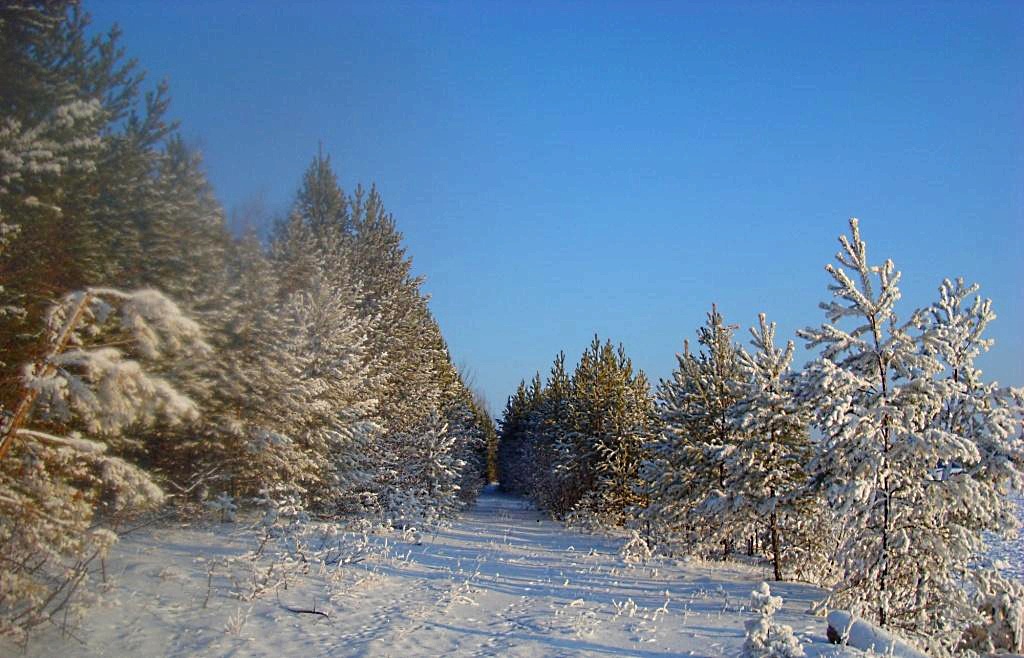 Дорогие мамы, милые женщины!От  всей души  поздравляем вас с  Днём  матери!Желаем Вам  всех земных благ, которыми Всевышний может наградить женщину: здоровья и красоты, счастья и радости, взаимной любви и преданной дружбы, человеческого тепла и внутренней гармонии, семейного, уютного  очага, неиссякаемого терпения и женской мудрости, творческого вдохновения и  благословения во всех начинаниях! Пусть все мечты непременно сбываются, а  все желания исполняются!Администрация, Дума Брусничного  СП.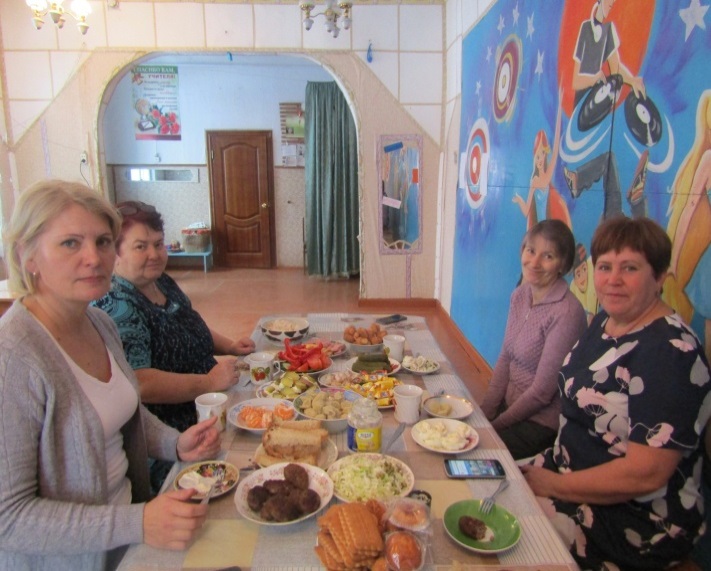 24ноября  в  администрации  Брусничного  сельского  поселения  состоялось  праздничное  мероприятие, посвященное  Дню  матери. За праздничным  столом собрались женщины, которые  имеют  статус мамы,  которые  не  только  пришли  на  торжество,  а и  удивили  своими  кулинарными  способностями.   Для гостей  была  приготовлена  игровая  программа, в  которой  все присутствующие  приняли  участие. **********************************************************************************************************************************************************************************************************************************************************************************************РОССИЙСКАЯ  ФЕДЕРАЦИЯИркутская областьНижнеилимский муниципальный районДума Брусничного сельского поселенияНижнеилимского районаОт « 20 » ноября  2023  г.Брусничное сельское поселение«О бюджете Брусничногомуниципального образования на 2024 годи на плановый период 2025 и 2026 годов»В соответствии со статьей 153 БК РФ, Положением о бюджетном процессе в Брусничном муниципальном образовании, Уставом Брусничного муниципального образования, Дума Брусничного сельского поселения Нижнеилимского районаРЕШИЛА:1. Принять  к  рассмотрению  проект  бюджета  Брусничного  муниципального  образования   на  2024  год  и  на  плановый  период  2025  и  2026  годов( согласно  Приложения 1-11 ).                                                                                                 2. Администрации Брусничного сельского поселения опубликовать настоящее решение Думы Брусничного сельского поселения Нижнеилимского района в Вестнике  администрации  и  Думы  Брусничного сельского поселения.3. Контроль  за  исполнением  настоящего  решения  возложить  на  главу  Брусничного  сельского  поселения – Белецкого  В.Л..Глава  БрусничногоСельского  поселения                                                                                                       Белецкий  В.Л..Приложение № 1 к Решению Думы Брусничного сельского поселения Нижнеилимского района "О бюджете Брусничного муниципального образования на 2024 год и на плановый период 2025 и 2026 годов"
от "____" ноября 2023 года №  ___ПРОГНОЗИРУЕМЫЕ ДОХОДЫ БЮДЖЕТАБРУСНИЧНОГО МУНИЦИПАЛЬНОГО ОБРАЗОВАНИЯНА 2024 ГОДПриложение № 2 к Решению Думы Брусничного сельского поселения Нижнеилимского района "О бюджете Брусничного муниципального образования на 2024 год и на плановый период 2025 и 2026 годов"
от "____" ноября 2023 года №  ___ПРОГНОЗИРУЕМЫЕ ДОХОДЫ БЮДЖЕТА БРУСНИЧНОГО МУНИЦИПАЛЬНОГО ОБРАЗОВАНИЯ НА ПЛАНОВЫЙ ПЕРИОД 2025 И 2026 ГОДОВПриложение № 3 к Решению Думы Брусничного сельского поселения Нижнеилимского района "О бюджете Брусничного муниципального образования на 2024 год и на плановый период 2025 и 2026 годов"
от "____" ноября  2023 года №  ___РАСПРЕДЕЛЕНИЕ БЮДЖЕТНЫХ АССИГНОВАНИЙ БЮДЖЕТА 
БРУСНИЧНОГО МУНИЦИПАЛЬНОГО ОБРАЗОВАНИЯ
ПО РАЗДЕЛАМ И ПОДРАЗДЕЛАМ КЛАССИФИКАЦИИ РАСХОДОВ БЮДЖЕТОВ НА 2024 ГОДПриложение № 4 к Решению Думы Брусничного сельского поселения Нижнеилимского района "О бюджете Брусничного муниципального образования на 2024 год и на плановый период 2025 и 2026 годов"
от "____" ноября  2023 года №  ___РАСПРЕДЕЛЕНИЕ БЮДЖЕТНЫХ АССИГНОВАНИЙ БЮДЖЕТА 
БРУСНИЧНОГО МУНИЦИПАЛЬНОГО ОБРАЗОВАНИЯ
ПО РАЗДЕЛАМ И ПОДРАЗДЕЛАМ КЛАССИФИКАЦИИ РАСХОДОВ БЮДЖЕТОВ НА ПЛАНОВЫЙ ПЕРИОД 2025 И 2026 ГОДОВПриложение № 5 к Решению Думы Брусничного сельского поселения Нижнеилимского района "О бюджете Брусничного муниципального образования на 2024 год и на плановый период 2025 и 2026 годов"
от "____" ноября  2023 года №  ___РАСРЕДЕЛЕНИЕ БЮДЖЕТНЫХ АССИГНОВАНИЙ БЮДЖЕТА БРУСНИЧНОГО МУНИЦИПАЛЬНОГО ОБРАЗОВАНИЯ ПО ЦЕЛЕВЫМ СТАТЬЯМ, ГРУППАМ ВИДОВ РАСХОДОВ, РАЗДЕЛАМ, ПОДРАЗДЕЛАМ,  КЛАССИФИКАЦИИ РАСХОДОВ БЮДЖЕТОВ НА 2024 ГОДПриложение № 6 к Решению Думы Брусничного сельского поселения Нижнеилимского района "О бюджете Брусничного муниципального образования на 2024 год и на плановый период 2025 и 2026 годов"
от "_20___" ноября  2023 года №  77___ РАСПРЕДЕЛЕНИЕ БЮДЖЕТНЫХ АССИГНОВАНИЙ БЮДЖЕТА БРУСНИЧНОГО МУНИЦИПАЛЬНОГО ОБРАЗОВАНИЯПО ЦЕЛЕВЫМ СТАТЬЯМ, ГРУППАМ ВИДОВ РАСХОДОВ, РАЗДЕЛАМ, ПОДРАЗДЕЛАМ,  КЛАССИФИКАЦИИ РАСХОДОВ БЮДЖЕТОВ 
НА ПЛАНОВЫЙ ПЕРИОД 2025 И 2026 ГОДОВПриложение № 7 к Решению Думы Брусничного сельского поселения Нижнеилимского района "О бюджете Брусничного муниципального образования на 2024 год и на плановый период 2025 и 2026 годов"
от "_20___" ноября  2023 года №  __77_ВЕДОМСТВЕННАЯ СТРУКТУРА РАСХОДОВ БЮДЖЕТА
 БРУСНИЧНОГО МУНИЦИПАЛЬНОГО ОБРАЗОВАНИЯ НА 2024 ГОДПриложение № 8 к Решению Думы Брусничного сельского поселения Нижнеилимского района "О бюджете Брусничного муниципального образования на 2024 год и на плановый период 2025 и 2026 годов"
от "_20___" ноября  2023 года №  _77__ВЕДОМСТВЕННАЯ СТРУКТУРА РАСХОДОВ БЮДЖЕТА БРУСНИЧНОГО МУНИЦИПАЛЬНОГО ОБРАЗОВАНИЯ НА ПЛАНОВЫЙ ПЕРИОД 2025 И 2026 ГОДОВПриложение № 10 к Решению Думы Брусничного сельского поселения Нижнеилимского района "О бюджете Брусничного муниципального образования на 2024 год и на плановый период 2025 и 2026 годов"
от "20____" ноября  2023 года №  __77_ИСТОЧНИКИ ВНУТРЕННЕГО ФИНАНСИРОВАНИЯ ДЕФИЦИТА БЮДЖЕТА БРУСНИЧНОГО МУНИЦИПАЛЬНОГО ОБРАЗОВАНИЯ НА 2024 ГОДПриложение № 11 к Решению Думы Брусничного сельского поселения Нижнеилимского района "О бюджете Брусничного муниципального образования на 2024 год и на плановый период 2025 и 2026 годов"
от "20____" ноября  2023 года №  77___ИСТОЧНИКИ ВНУТРЕННЕГО ФИНАНСИРОВАНИЯ ДЕФИЦИТА БЮДЖЕТ БРУСНИЧНОГО МУНИЦИПАЛЬНОГО ОБРАЗОВАНИЯНА ПЛАНОВЫЙ ПЕРИОД 2025 и 2026 ГОДОВ   Администрация и Дума Брусничного сельского поселенияГлавный редактор- Белецкий  В.Л.Ответственный за выпуск – Сотиева Е.В..                                                                                                                                                                                      «Вестник» Администрации и                                                                                                                                        Думы Брусничного  сельского                                                                                                                                            Поселения выходит 1 раз в месяц                                                                                                                Бесплатно Тираж 10 экз.Р Е Ш Е Н И Е  № 77(тыс. рублей)НаименованиеКод бюджетной классификации 
Российской ФедерацииПлан 
на 2024 годНаименованиеКод бюджетной классификации 
Российской ФедерацииПлан 
на 2024 годНАЛОГОВЫЕ И НЕНАЛОГОВЫЕ ДОХОДЫ000 1 00 00000 00 0000 000620,0НАЛОГОВЫЕ  ДОХОДЫ000 1 00 00000 00 0000 000620,0НАЛОГИ НА ПРИБЫЛЬ, ДОХОДЫ000 1 01 00000 00 0000 00080,0Налог на доходы физических лиц000 1 01 02000 01 0000 11080,0НАЛОГИ НА ТОВАРЫ (РАБОТЫ, УСЛУГИ), РЕАЛИЗУЕМЫЕ НА ТЕРРИТОРИИ РОССИЙСКОЙ ФЕДЕРАЦИИ000 1 03 00000 00 0000 000515,0Акцизы по подакцизным товарам (продукции), производимым на территории Российской Федерации000 1 03 02000 01 0000 110515,0НАЛОГИ НА ИМУЩЕСТВО000 1 06 00000 00 0000 00025,0Налог на имущество физических лиц000 1 06 01000 00 0000 11022,0Земельный налог000 1 06 06000 00 0000 1103,0БЕЗВОЗМЕЗДНЫЕ ПОСТУПЛЕНИЯ000 2 00 00000 00 0000 00010 591,5БЕЗВОЗМЕЗДНЫЕ ПОСТУПЛЕНИЯ ОТ ДРУГИХ БЮДЖЕТОВ БЮДЖЕТНОЙ СИСТЕМЫ РОССИЙСКОЙ ФЕДЕРАЦИИ000 2 02 00000 00 0000 00010 591,5Дотации бюджетам бюджетной системы Российской Федерации000 2 02 10000 00 0000 15010 073,8Дотации на выравнивание бюджетной обеспеченности из бюджетов муниципальных районов, городских округов с внутригородским делением000 2 02 16001 00 0000 15010 073,8Дотации бюджетам сельских поселений на выравнивание бюджетной обеспеченности из бюджетов муниципальных районов000 2 02 16001 10 0000 15010 073,8Субсидии бюджетам бюджетной системы Российской Федерации (межбюджетные субсидии)000 2 02 20000 00 0000 150300,0Прочие субсидии000 2 02 29999 00 0000 150300,0Прочие субсидии бюджетам сельских поселений000 2 02 29999 10 0000 150300,0Субвенции бюджетам бюджетной системы Российской Федерации000 2 02 30000 00 0000 150217,7Субвенции местным бюджетам на выполнение передаваемых полномочий субъектов Российской Федерации000 2 02 30024 00 0000 1500,7Субвенции бюджетам сельских поселений на выполнение передаваемых полномочий субъектов Российской Федерации000 2 02 30024 10 0000 1500,7Субвенции бюджетам на осуществление первичного воинского учета органами местного самоуправления поселений, муниципальных и городских округов000 2 02 35118 00 0000 150217,0Субвенции бюджетам сельских поселений на осуществление первичного воинского учета органами местного самоуправления поселений, муниципальных и городских округов000 2 02 35118 10 0000 150217,0ИТОГО:11 211,5(тыс. рублей)НаименованиеКод бюджетной классификации 
Российской ФедерацииПлан 
на 2025 годПлан 
на 2026 годНаименованиеКод бюджетной классификации 
Российской ФедерацииПлан 
на 2025 годПлан 
на 2026 годНАЛОГОВЫЕ И НЕНАЛОГОВЫЕ ДОХОДЫ000 1 00 00000 00 0000 000643,0666,0НАЛОГОВЫЕ  ДОХОДЫ000 1 00 00000 00 0000 000643,0666,0НАЛОГИ НА ПРИБЫЛЬ, ДОХОДЫ000 1 01 00000 00 0000 00085,090,0Налог на доходы физических лиц000 1 01 02000 01 0000 11085,090,0НАЛОГИ НА ТОВАРЫ (РАБОТЫ, УСЛУГИ), РЕАЛИЗУЕМЫЕ НА ТЕРРИТОРИИ РОССИЙСКОЙ ФЕДЕРАЦИИ000 1 03 00000 00 0000 000531,0549,0Акцизы по подакцизным товарам (продукции), производимым на территории Российской Федерации000 1 03 02000 01 0000 110531,0549,0НАЛОГИ НА ИМУЩЕСТВО000 1 06 00000 00 0000 00027,027,0Налог на имущество физических лиц000 1 06 01000 00 0000 11023,023,0Земельный налог000 1 06 06000 00 0000 1104,04,0БЕЗВОЗМЕЗДНЫЕ ПОСТУПЛЕНИЯ000 2 00 00000 00 0000 0008 904,79 011,9БЕЗВОЗМЕЗДНЫЕ ПОСТУПЛЕНИЯ ОТ ДРУГИХ БЮДЖЕТОВ БЮДЖЕТНОЙ СИСТЕМЫ РОССИЙСКОЙ ФЕДЕРАЦИИ000 2 02 00000 00 0000 0008 904,79 011,9Дотации бюджетам бюджетной системы Российской Федерации000 2 02 10000 00 0000 1508 378,88 711,2Дотации на выравнивание бюджетной обеспеченности из бюджетов муниципальных районов, городских округов с внутригородским делением000 2 02 16001 00 0000 1508 378,88 711,2Дотации бюджетам сельских поселений на выравнивание бюджетной обеспеченности из бюджетов муниципальных районов000 2 02 16001 10 0000 1508 378,88 711,2Субсидии бюджетам бюджетной системы Российской Федерации (межбюджетные субсидии)000 2 02 20000 00 0000 150300,0300,0Прочие субсидии000 2 02 29999 00 0000 150300,0300,0Прочие субсидии бюджетам сельских поселений000 2 02 29999 10 0000 150300,0300,0Субвенции бюджетам бюджетной системы Российской Федерации000 2 02 30000 00 0000 150225,90,7Субвенции местным бюджетам на выполнение передаваемых полномочий субъектов Российской Федерации000 2 02 30024 00 0000 1500,70,7Субвенции бюджетам сельских поселений на выполнение передаваемых полномочий субъектов Российской Федерации000 2 02 30024 10 0000 1500,70,7Субвенции бюджетам на осуществление первичного воинского учета органами местного самоуправления поселений, муниципальных и городских округов000 2 02 35118 00 0000 150225,20,0Субвенции бюджетам сельских поселений на осуществление первичного воинского учета органами местного самоуправления поселений, муниципальных и городских округов000 2 02 35118 10 0000 150225,20,0ИТОГО:9 547,79 677,9тыс. рублейНаименованиеРзПРПлан на 2024 годОБЩЕГОСУДАРСТВЕННЫЕ ВОПРОСЫ01008 819,0Функционирование высшего должностного лица субъекта Российской Федерации и муниципального образования01021 118,2Функционирование законодательных (представительных) органов государственной власти и представительных органов муниципальных образований0103632,5Функционирование Правительства Российской Федерации, высших исполнительных органов государственной власти субъектов Российской Федерации, местных администраций01045 148,8Обеспечение деятельности финансовых, налоговых и таможенных органов и органов финансового (финансово-бюджетного) надзора01061 602,1Резервные фонды011110,0Другие общегосударственные вопросы0113307,4НАЦИОНАЛЬНАЯ ОБОРОНА0200217,0Мобилизационная и вневойсковая подготовка0203217,0НАЦИОНАЛЬНАЯ ЭКОНОМИКА0400515,0Дорожное хозяйство (дорожные фонды)0409515,0ОБРАЗОВАНИЕ07006,0Профессиональная подготовка, переподготовка и повышение квалификации07056,0КУЛЬТУРА, КИНЕМАТОГРАФИЯ08001 501,5Культура08011 501,5СОЦИАЛЬНАЯ ПОЛИТИКА1000182,9Пенсионное обеспечение1001182,9ОБСЛУЖИВАНИЕ ГОСУДАРСТВЕННОГО (МУНИЦИПАЛЬНОГО) ДОЛГА13001,0Обслуживание государственного (муниципального) внутреннего долга13011,0ИТОГО:11 242,4тыс. рублейНаименованиеРзПР План на 2025 год  План на 2026 год ОБЩЕГОСУДАРСТВЕННЫЕ ВОПРОСЫ01007 028,57 135,1Функционирование высшего должностного лица субъекта Российской Федерации и муниципального образования01021 118,21 118,2Функционирование законодательных (представительных) органов государственной власти и представительных органов муниципальных образований0103632,5632,5Функционирование Правительства Российской Федерации, высших исполнительных органов государственной власти субъектов Российской Федерации, местных администраций01044 964,05 070,6Резервные фонды011110,010,0Другие общегосударственные вопросы0113303,8303,8НАЦИОНАЛЬНАЯ ОБОРОНА0200225,20,0Мобилизационная и вневойсковая подготовка0203225,20,0НАЦИОНАЛЬНАЯ ЭКОНОМИКА0400531,0549,0Дорожное хозяйство (дорожные фонды)0409531,0549,0КУЛЬТУРА, КИНЕМАТОГРАФИЯ08001 400,01 400,0Культура08011 400,01 400,0СОЦИАЛЬНАЯ ПОЛИТИКА1000181,0182,9Пенсионное обеспечение1001181,0182,9ОБСЛУЖИВАНИЕ ГОСУДАРСТВЕННОГО (МУНИЦИПАЛЬНОГО) ДОЛГА13001,01,0Обслуживание государственного (муниципального) внутреннего долга13011,01,0ИТОГО:9 366,79 268,0тыс. рублейНаименование показателяКБККБККБКПлан на 2024 годНаименование показателяКЦСРКВРРзПРПлан на 2024 год12345Итого:11 242,4Функционирование органов местного самоуправления городских и сельских поселений21000000008 504,6Обеспечение реализации полномочий главы муниципального образования21100000001 118,2Обеспечение деятельности главы муниципального образования21181000001 118,2Выполнение обязательств перед физическими лицами21181010001 118,2Расходы на выплаты персоналу в целях обеспечения выполнения функций государственными (муниципальными) органами, казенными учреждениями, органами управления государственными внебюджетными фондами21181010001001 118,2ОБЩЕГОСУДАРСТВЕННЫЕ ВОПРОСЫ211810100010001001 118,2Функционирование высшего должностного лица субъекта Российской Федерации и муниципального образования211810100010001021 118,2Обеспечение деятельности Думы2120000000843,5Обеспечение выполнений функций органами местного самоуправления2128200000211,0Выполнение обязательств возникших в результате принятия нормативных правовых актов органов местного самоуправления, предусматривающих предоставление межбюджетных трансфертов бюджетам других уровней бюджетной системы2128221000211,0Межбюджетные трансферты2128221000500211,0ОБЩЕГОСУДАРСТВЕННЫЕ ВОПРОСЫ21282210005000100211,0Обеспечение деятельности финансовых, налоговых и таможенных органов и органов финансового (финансово-бюджетного) надзора21282210005000106211,0Обеспечение деятельности председателя Думы2128600000632,5Выполнение обязательств перед физическими лицами2128601000632,5Расходы на выплаты персоналу в целях обеспечения выполнения функций государственными (муниципальными) органами, казенными учреждениями, органами управления государственными внебюджетными фондами2128601000100632,5ОБЩЕГОСУДАРСТВЕННЫЕ ВОПРОСЫ21286010001000100632,5Функционирование законодательных (представительных) органов государственной власти и представительных органов муниципальных образований21286010001000103632,5Обеспечение деятельности аппарата управления муниципального образования21300000006 542,9Обеспечение выполнений функций органами местного самоуправления21382000006 542,9Выполнение обязательств перед физическими лицами21382010004 766,2Расходы на выплаты персоналу в целях обеспечения выполнения функций государственными (муниципальными) органами, казенными учреждениями, органами управления государственными внебюджетными фондами21382010001004 766,2ОБЩЕГОСУДАРСТВЕННЫЕ ВОПРОСЫ213820100010001004 766,2Функционирование Правительства Российской Федерации, высших исполнительных органов субъектов Российской Федерации, местных администраций213820100010001044 766,2Содержание имущества2138202000269,6Закупка товаров, работ и услуг для обеспечения государственных (муниципальных) нужд2138202000200269,6ОБЩЕГОСУДАРСТВЕННЫЕ ВОПРОСЫ21382020002000100269,6Функционирование Правительства Российской Федерации, высших исполнительных органов субъектов Российской Федерации, местных администраций21382020002000104269,6Расходы, связанные с выполнением функций, обеспечением деятельности (оказанием услуг)213820300056,9Закупка товаров, работ и услуг для обеспечения государственных (муниципальных) нужд213820300020054,4ОБЩЕГОСУДАРСТВЕННЫЕ ВОПРОСЫ2138203000200010051,4Функционирование Правительства Российской Федерации, высших исполнительных органов субъектов Российской Федерации, местных администраций2138203000200010451,4ОБРАЗОВАНИЕ213820300020007003,0Профессиональная подготовка, переподготовка и повышение квалификации213820300020007053,0Иные бюджетные ассигнования21382030008002,5ОБЩЕГОСУДАРСТВЕННЫЕ ВОПРОСЫ213820300080001002,5Функционирование Правительства Российской Федерации, высших исполнительных органов субъектов Российской Федерации, местных администраций213820300080001042,5Выполнение обязательств возникших в результате принятия нормативных правовых актов органов местного самоуправления, предусматривающих предоставление межбюджетных трансфертов бюджетам других уровней бюджетной системы21382210001 450,2Межбюджетные трансферты21382210005001 450,2ОБЩЕГОСУДАРСТВЕННЫЕ ВОПРОСЫ213822100050001001 450,2Функционирование Правительства Российской Федерации, высших исполнительных органов субъектов Российской Федерации, местных администраций2138221000500010459,1Обеспечение деятельности финансовых, налоговых и таможенных органов и органов финансового (финансово-бюджетного) надзора213822100050001061 391,1Другие расходы в целях решения вопросов местного значения2200000000318,4Резервный фонд222000000010,0Выполнение функций органами местного самоуправления в целях решения вопросов местного значения222840000010,0Резервный фонд222840700010,0Иные бюджетные ассигнования222840700080010,0ОБЩЕГОСУДАРСТВЕННЫЕ ВОПРОСЫ2228407000800010010,0Резервные фонды2228407000800011110,0Выполнение других обязательств государства2230000000307,4Выполнение функций органами местного самоуправления в целях решения вопросов местного значения2238400000307,4Расходы, связанные с выполнением функций, обеспечением деятельности (оказанием услуг)22384030003,0Иные бюджетные ассигнования22384030008003,0ОБЩЕГОСУДАРСТВЕННЫЕ ВОПРОСЫ223840300080001003,0Другие общегосударственные вопросы223840300080001133,0Представительские расходы, членские взносы, денежные вознаграждения (почетные грамоты, благодарственные письма), приобретение подарков, цветов, венков, материальная помощь, иные выплаты22384090000,6Иные бюджетные ассигнования22384090008000,6ОБЩЕГОСУДАРСТВЕННЫЕ ВОПРОСЫ223840900080001000,6Другие общегосударственные вопросы223840900080001130,6Осуществление областных государственных полномочий по определению перечня должностных лиц органов местного самоуправления, уполномоченных составлять протоколы об административных правонарушениях22384731500,7Закупка товаров, работ и услуг для обеспечения государственных (муниципальных) нужд22384731502000,7ОБЩЕГОСУДАРСТВЕННЫЕ ВОПРОСЫ223847315020001000,7Другие общегосударственные вопросы223847315020001130,7Расходы местных бюджетов, в целях софинансирования которых из бюджетов субъектов Российской Федерации предоставляются местным бюджетам субсидии22384S0000303,1Софинансирование расходов на реализацию мероприятий перечня проектов народных инициатив22384S2370303,1Иные бюджетные ассигнования22384S2370800303,1ОБЩЕГОСУДАРСТВЕННЫЕ ВОПРОСЫ22384S23708000100303,1Другие общегосударственные вопросы22384S23708000113303,1Управление муниципальным долгом22400000001,0Повышение финансовой устойчивости бюджетов22489000001,0Обслуживание муниципального долга22489130001,0Обслуживание государственного (муниципального) долга22489130007001,0ОБСЛУЖИВАНИЕ ГОСУДАРСТВЕННОГО (МУНИЦИПАЛЬНОГО) ДОЛГА224891300070013001,0Обслуживание государственного (муниципального) внутреннего долга224891300070013011,0Решение вопросов в области национальной безопасности2300000000217,0Мобилизационная и вневойсковая подготовка2330000000217,0Осуществление первичного воинского учета на территориях, где отсутствуют военные комиссариаты2338200000217,0Осуществление первичного воинского учета на территориях, где отсутствуют военные комиссариаты2338251180217,0Расходы на выплаты персоналу в целях обеспечения выполнения функций государственными (муниципальными) органами, казенными учреждениями, органами управления государственными внебюджетными фондами2338251180100202,0НАЦИОНАЛЬНАЯ ОБОРОНА23382511801000200202,0Мобилизационная и вневойсковая подготовка23382511801000203202,0Закупка товаров, работ и услуг для обеспечения государственных (муниципальных) нужд233825118020015,0НАЦИОНАЛЬНАЯ ОБОРОНА2338251180200020015,0Мобилизационная и вневойсковая подготовка2338251180200020315,0Решение вопросов в области национальной экономики2400000000515,0Дорожное хозяйство (дорожные фонды)2420000000515,0Выполнение функций органами местного самоуправления в целях решения вопросов местного значения2428400000515,0Содержание имущества2428402000450,0Закупка товаров, работ и услуг для обеспечения государственных (муниципальных) нужд2428402000200450,0НАЦИОНАЛЬНАЯ ЭКОНОМИКА24284020002000400450,0Дорожное хозяйство (дорожные фонды)24284020002000409450,0Расходы, связанные с выполнением функций, обеспечением деятельности (оказанием услуг)242840300024,0Закупка товаров, работ и услуг для обеспечения государственных (муниципальных) нужд242840300020024,0НАЦИОНАЛЬНАЯ ЭКОНОМИКА2428403000200040024,0Дорожное хозяйство (дорожные фонды)2428403000200040924,0Развитие и укрепление материально-технической базы242840400041,0Закупка товаров, работ и услуг для обеспечения государственных (муниципальных) нужд242840400020041,0НАЦИОНАЛЬНАЯ ЭКОНОМИКА2428404000200040041,0Дорожное хозяйство (дорожные фонды)2428404000200040941,0Культура28000000001 504,5Библиотека-клуб28200000001 504,5Обеспечение деятельности (оказание услуг) муниципальных казенных учреждений28283000001 504,5Выполнение обязательств перед физическими лицами28283010001 400,0Расходы на выплаты персоналу в целях обеспечения выполнения функций государственными (муниципальными) органами, казенными учреждениями, органами управления государственными внебюджетными фондами28283010001001 400,0КУЛЬТУРА, КИНЕМАТОГРАФИЯ282830100010008001 400,0Культура282830100010008011 400,0Расходы, связанные с выполнением функций, обеспечением деятельности (оказанием услуг)2828303000104,5Закупка товаров, работ и услуг для обеспечения государственных (муниципальных) нужд2828303000200104,5ОБРАЗОВАНИЕ282830300020007003,0Профессиональная подготовка, переподготовка и повышение квалификации282830300020007053,0КУЛЬТУРА, КИНЕМАТОГРАФИЯ28283030002000800101,5Культура28283030002000801101,5Социальная политика2900000000182,9Пенсионное обеспечение2910000000182,9Выполнение функций органами местного самоуправления в области социальной политики2918500000182,9Доплаты к пенсиям муниципальных служащих2918510000182,9Социальное обеспечение и иные выплаты населению2918510000300182,9СОЦИАЛЬНАЯ ПОЛИТИКА29185100003001000182,9Пенсионное обеспечение29185100003001001182,9Наименование показателяКБККБККБКПлан на 2025 годПлан на 2026 годНаименование показателяКЦСРКВРРзПРПлан на 2025 годПлан на 2026 год123456Итого:9 366,79 268,0Функционирование органов местного самоуправления городских и сельских поселений21000000006 714,76 821,3Обеспечение реализации полномочий главы муниципального образования21100000001 118,21 118,2Обеспечение деятельности главы муниципального образования21181000001 118,21 118,2Выполнение обязательств перед физическими лицами21181010001 118,21 118,2Расходы на выплаты персоналу в целях обеспечения выполнения функций государственными (муниципальными) органами, казенными учреждениями, органами управления государственными внебюджетными фондами21181010001001 118,21 118,2ОБЩЕГОСУДАРСТВЕННЫЕ ВОПРОСЫ211810100010001001 118,21 118,2Функционирование высшего должностного лица субъекта Российской Федерации и муниципального образования211810100010001021 118,21 118,2Обеспечение деятельности Думы2120000000632,5632,5Обеспечение деятельности председателя Думы2128600000632,5632,5Выполнение обязательств перед физическими лицами2128601000632,5632,5Расходы на выплаты персоналу в целях обеспечения выполнения функций государственными (муниципальными) органами, казенными учреждениями, органами управления государственными внебюджетными фондами2128601000100632,5632,5ОБЩЕГОСУДАРСТВЕННЫЕ ВОПРОСЫ21286010001000100632,5632,5Функционирование законодательных (представительных) органов государственной власти и представительных органов муниципальных образований21286010001000103632,5632,5Обеспечение деятельности аппарата управления муниципального образования21300000004 964,05 070,6Обеспечение выполнений функций органами местного самоуправления21382000004 964,05 070,6Выполнение обязательств перед физическими лицами21382010004 694,44 694,4Расходы на выплаты персоналу в целях обеспечения выполнения функций государственными (муниципальными) органами, казенными учреждениями, органами управления государственными внебюджетными фондами21382010001004 694,44 694,4ОБЩЕГОСУДАРСТВЕННЫЕ ВОПРОСЫ213820100010001004 694,44 694,4Функционирование Правительства Российской Федерации, высших исполнительных органов субъектов Российской Федерации, местных администраций213820100010001044 766,24 766,2Содержание имущества2138202000269,6269,6Закупка товаров, работ и услуг для обеспечения государственных (муниципальных) нужд2138202000200269,6269,6ОБЩЕГОСУДАРСТВЕННЫЕ ВОПРОСЫ21382020002000100269,6269,6Функционирование Правительства Российской Федерации, высших исполнительных органов субъектов Российской Федерации, местных администраций21382020002000104197,8197,8Расходы, связанные с выполнением функций, обеспечением деятельности (оказанием услуг)21382030000,0106,6Закупка товаров, работ и услуг для обеспечения государственных (муниципальных) нужд21382030002000,0106,6ОБЩЕГОСУДАРСТВЕННЫЕ ВОПРОСЫ213820300020001000,0106,6Функционирование Правительства Российской Федерации, высших исполнительных органов субъектов Российской Федерации, местных администраций213820300020001040,0106,6Другие расходы в целях решения вопросов местного значения2200000000314,8314,8Резервный фонд222000000010,010,0Выполнение функций органами местного самоуправления в целях решения вопросов местного значения222840000010,010,0Резервный фонд222840700010,010,0Иные бюджетные ассигнования222840700080010,010,0ОБЩЕГОСУДАРСТВЕННЫЕ ВОПРОСЫ2228407000800010010,010,0Резервные фонды2228407000800011110,010,0Выполнение других обязательств государства2230000000303,8303,8Выполнение функций органами местного самоуправления в целях решения вопросов местного значения2238400000303,8303,8Осуществление областных государственных полномочий по определению перечня должностных лиц органов местного самоуправления, уполномоченных составлять протоколы об административных правонарушениях22384731500,70,7Закупка товаров, работ и услуг для обеспечения государственных (муниципальных) нужд22384731502000,70,7ОБЩЕГОСУДАРСТВЕННЫЕ ВОПРОСЫ223847315020001000,70,7Другие общегосударственные вопросы223847315020001130,70,7Расходы местных бюджетов, в целях софинансирования которых из бюджетов субъектов Российской Федерации предоставляются местным бюджетам субсидии22384S0000303,1303,1Софинансирование расходов на реализацию мероприятий перечня проектов народных инициатив22384S2370303,1303,1Иные бюджетные ассигнования22384S2370800303,1303,1ОБЩЕГОСУДАРСТВЕННЫЕ ВОПРОСЫ22384S23708000100303,1303,1Другие общегосударственные вопросы22384S23708000113303,1303,1Управление муниципальным долгом22400000001,01,0Повышение финансовой устойчивости бюджетов22489000001,01,0Обслуживание муниципального долга22489130001,01,0Обслуживание государственного (муниципального) долга22489130007001,01,0ОБСЛУЖИВАНИЕ ГОСУДАРСТВЕННОГО (МУНИЦИПАЛЬНОГО) ДОЛГА224891300070013001,01,0Обслуживание государственного (муниципального) внутреннего долга224891300070013011,01,0Решение вопросов в области национальной безопасности2300000000225,20,0Мобилизационная и вневойсковая подготовка2330000000225,20,0Осуществление первичного воинского учета на территориях, где отсутствуют военные комиссариаты2338200000225,20,0Осуществление первичного воинского учета на территориях, где отсутствуют военные комиссариаты2338251180225,20,0Расходы на выплаты персоналу в целях обеспечения выполнения функций государственными (муниципальными) органами, казенными учреждениями, органами управления государственными внебюджетными фондами2338251180100210,20,0НАЦИОНАЛЬНАЯ ОБОРОНА23382511801000200210,20,0Мобилизационная и вневойсковая подготовка23382511801000203210,20,0Закупка товаров, работ и услуг для обеспечения государственных (муниципальных) нужд233825118020015,00,0НАЦИОНАЛЬНАЯ ОБОРОНА2338251180200020015,00,0Мобилизационная и вневойсковая подготовка2338251180200020315,00,0Решение вопросов в области национальной экономики2400000000531,0549,0Дорожное хозяйство (дорожные фонды)2420000000531,0549,0Выполнение функций органами местного самоуправления в целях решения вопросов местного значения2428400000531,0549,0Содержание имущества2428402000450,0450,0Закупка товаров, работ и услуг для обеспечения государственных (муниципальных) нужд2428402000200450,0450,0НАЦИОНАЛЬНАЯ ЭКОНОМИКА24284020002000400450,0450,0Дорожное хозяйство (дорожные фонды)24284020002000409450,0450,0Расходы, связанные с выполнением функций, обеспечением деятельности (оказанием услуг)242840300024,024,0Закупка товаров, работ и услуг для обеспечения государственных (муниципальных) нужд242840300020024,024,0НАЦИОНАЛЬНАЯ ЭКОНОМИКА2428403000200040024,024,0Дорожное хозяйство (дорожные фонды)2428403000200040924,024,0Развитие и укрепление материально-технической базы242840400057,075,0Закупка товаров, работ и услуг для обеспечения государственных (муниципальных) нужд242840400020057,075,0НАЦИОНАЛЬНАЯ ЭКОНОМИКА2428404000200040057,075,0Дорожное хозяйство (дорожные фонды)2428404000200040957,075,0Культура28000000001 400,01 400,0Библиотека-клуб28200000001 400,01 400,0Обеспечение деятельности (оказание услуг) муниципальных казенных учреждений28283000001 400,01 400,0Выполнение обязательств перед физическими лицами28283010001 400,01 400,0Расходы на выплаты персоналу в целях обеспечения выполнения функций государственными (муниципальными) органами, казенными учреждениями, органами управления государственными внебюджетными фондами28283010001001 400,01 400,0КУЛЬТУРА, КИНЕМАТОГРАФИЯ282830100010008001 400,01 400,0Культура282830100010008011 400,01 400,0Социальная политика2900000000181,0182,9Пенсионное обеспечение2910000000181,0182,9Выполнение функций органами местного самоуправления в области социальной политики2918500000181,0182,9Доплаты к пенсиям муниципальных служащих2918510000181,0182,9Социальное обеспечение и иные выплаты населению2918510000300181,0182,9СОЦИАЛЬНАЯ ПОЛИТИКА29185100003001000181,0182,9Пенсионное обеспечение29185100003001001181,0182,9Наименование показателяКБККБККБККБККБКПлан на 2024  годНаименование показателяКВСРКФСРКФСРКЦСРКВРПлан на 2024  год1233456Администрация Брусничного сельского поселения Нижнеилимского района90310 398,9ОБЩЕГОСУДАРСТВЕННЫЕ ВОПРОСЫ903010001007 975,5Функционирование высшего должностного лица субъекта Российской Федерации и муниципального образования903010201021 118,2Функционирование органов местного самоуправления городских и сельских поселений9030102010221000000001 118,2Обеспечение реализации полномочий главы муниципального образования9030102010221100000001 118,2Обеспечение деятельности главы муниципального образования9030102010221181000001 118,2Выполнение обязательств перед физическими лицами9030102010221181010001 118,2Расходы на выплаты персоналу в целях обеспечения выполнения функций государственными (муниципальными) органами, казенными учреждениями, органами управления государственными внебюджетными фондами9030102010221181010001001 118,2Функционирование Правительства Российской Федерации, высших исполнительных органов субъектов Российской Федерации, местных администраций90301045 148,8Функционирование органов местного самоуправления городских и сельских поселений9030104010421000000005 148,8Обеспечение деятельности аппарата управления муниципального образования9030104010421300000005 148,8Обеспечение выполнений функций органами местного самоуправления9030104010421382000005 148,8Выполнение обязательств перед физическими лицами9030104010421382010004 766,2Расходы на выплаты персоналу в целях обеспечения выполнения функций государственными (муниципальными) органами, казенными учреждениями, органами управления государственными внебюджетными фондами9030104010421382010001004 766,2Содержание имущества903010401042138202000269,6Закупка товаров, работ и услуг для обеспечения государственных (муниципальных) нужд903010401042138202000200269,6Расходы, связанные с выполнением функций, обеспечением деятельности (оказанием услуг)90301040104213820300053,9Закупка товаров, работ и услуг для обеспечения государственных (муниципальных) нужд90301040104213820300020051,4Иные бюджетные ассигнования9030104010421382030008002,5Выполнение обязательств возникших в результате принятия нормативных правовых актов органов местного самоуправления, предусматривающих предоставление межбюджетных трансфертов бюджетам других уровней бюджетной системы90301040104213822100059,1Межбюджетные трансферты90301040104213822100050059,1Обеспечение деятельности финансовых, налоговых и таможенных органов и органов финансового (финансово-бюджетного) надзора903010601061 391,1Функционирование органов местного самоуправления городских и сельских поселений9030106010621000000001 391,1Обеспечение деятельности аппарата управления муниципального образования9030106010621300000001 391,1Обеспечение выполнений функций органами местного самоуправления9030106010621382000001 391,1Выполнение обязательств возникших в результате принятия нормативных правовых актов органов местного самоуправления, предусматривающих предоставление межбюджетных трансфертов бюджетам других уровней бюджетной системы9030106010621382210001 391,1Межбюджетные трансферты9030106010621382210005001 391,1Резервные фонды9030111011110,0Другие расходы в целях решения вопросов местного значения90301110111220000000010,0Резервный фонд90301110111222000000010,0Выполнение функций органами местного самоуправления в целях решения вопросов местного значения90301110111222840000010,0Резервный фонд90301110111222840700010,0Иные бюджетные ассигнования90301110111222840700080010,0Другие общегосударственные вопросы90301130113307,4Другие расходы в целях решения вопросов местного значения903011301132200000000307,4Выполнение других обязательств государства903011301132230000000307,4Выполнение функций органами местного самоуправления в целях решения вопросов местного значения903011301132238400000307,4Расходы, связанные с выполнением функций, обеспечением деятельности (оказанием услуг)9030113011322384030003,0Иные бюджетные ассигнования9030113011322384030008003,0Представительские расходы, членские взносы, денежные вознаграждения (почетные грамоты, благодарственные письма), приобретение подарков, цветов, венков, материальная помощь, иные выплаты9030113011322384090000,6Иные бюджетные ассигнования9030113011322384090008000,6Осуществление областных государственных полномочий по определению перечня должностных лиц органов местного самоуправления, уполномоченных составлять протоколы об административных правонарушениях9030113011322384731500,7Закупка товаров, работ и услуг для обеспечения государственных (муниципальных) нужд9030113011322384731502000,7Расходы местных бюджетов, в целях софинансирования которых из бюджетов субъектов Российской Федерации предоставляются местным бюджетам субсидии9030113011322384S0000303,1Софинансирование расходов на реализацию мероприятий перечня проектов народных инициатив9030113011322384S2370303,1Иные бюджетные ассигнования9030113011322384S2370800303,1НАЦИОНАЛЬНАЯ ОБОРОНА90302000200217,0Мобилизационная и вневойсковая подготовка90302030203217,0Решение вопросов в области национальной безопасности903020302032300000000217,0Мобилизационная и вневойсковая подготовка903020302032330000000217,0Осуществление первичного воинского учета на территориях, где отсутствуют военные комиссариаты903020302032338200000217,0Осуществление первичного воинского учета на территориях, где отсутствуют военные комиссариаты903020302032338251180217,0Расходы на выплаты персоналу в целях обеспечения выполнения функций государственными (муниципальными) органами, казенными учреждениями, органами управления государственными внебюджетными фондами903020302032338251180100202,0Закупка товаров, работ и услуг для обеспечения государственных (муниципальных) нужд90302030203233825118020015,0НАЦИОНАЛЬНАЯ ЭКОНОМИКА90304000400515,0Дорожное хозяйство (дорожные фонды)90304090409515,0Решение вопросов в области национальной экономики903040904092400000000515,0Дорожное хозяйство (дорожные фонды)903040904092420000000515,0Выполнение функций органами местного самоуправления в целях решения вопросов местного значения903040904092428400000515,0Содержание имущества903040904092428402000450,0Закупка товаров, работ и услуг для обеспечения государственных (муниципальных) нужд903040904092428402000200450,0Расходы, связанные с выполнением функций, обеспечением деятельности (оказанием услуг)90304090409242840300024,0Закупка товаров, работ и услуг для обеспечения государственных (муниципальных) нужд90304090409242840300020024,0Развитие и укрепление материально-технической базы90304090409242840400041,0Закупка товаров, работ и услуг для обеспечения государственных (муниципальных) нужд90304090409242840400020041,0ОБРАЗОВАНИЕ903070007006,0Профессиональная подготовка, переподготовка и повышение квалификации903070507056,0Функционирование органов местного самоуправления городских и сельских поселений9030705070521000000003,0Обеспечение деятельности аппарата управления муниципального образования9030705070521300000003,0Обеспечение выполнений функций органами местного самоуправления9030705070521382000003,0Расходы, связанные с выполнением функций, обеспечением деятельности (оказанием услуг)9030705070521382030003,0Закупка товаров, работ и услуг для обеспечения государственных (муниципальных) нужд9030705070521382030002003,0Культура9030705070528000000003,0Библиотека-клуб9030705070528200000003,0Обеспечение деятельности (оказание услуг) муниципальных казенных учреждений9030705070528283000003,0Расходы, связанные с выполнением функций, обеспечением деятельности (оказанием услуг)9030705070528283030003,0Закупка товаров, работ и услуг для обеспечения государственных (муниципальных) нужд9030705070528283030002003,0КУЛЬТУРА, КИНЕМАТОГРАФИЯ903080008001 501,5Культура903080108011 501,5Культура9030801080128000000001 501,5Библиотека-клуб9030801080128200000001 501,5Обеспечение деятельности (оказание услуг) муниципальных казенных учреждений9030801080128283000001 501,5Выполнение обязательств перед физическими лицами9030801080128283010001 400,0Расходы на выплаты персоналу в целях обеспечения выполнения функций государственными (муниципальными) органами, казенными учреждениями, органами управления государственными внебюджетными фондами9030801080128283010001001 400,0Расходы, связанные с выполнением функций, обеспечением деятельности (оказанием услуг)903080108012828303000101,5Закупка товаров, работ и услуг для обеспечения государственных (муниципальных) нужд903080108012828303000200101,5СОЦИАЛЬНАЯ ПОЛИТИКА90310001000182,9Пенсионное обеспечение90310011001182,9Социальная политика903100110012900000000182,9Пенсионное обеспечение903100110012910000000182,9Выполнение функций органами местного самоуправления в области социальной политики903100110012918500000182,9Доплаты к пенсиям муниципальных служащих903100110012918510000182,9Социальное обеспечение и иные выплаты населению903100110012918510000300182,9ОБСЛУЖИВАНИЕ ГОСУДАРСТВЕННОГО (МУНИЦИПАЛЬНОГО) ДОЛГА903130013001,0Обслуживание государственного (муниципального) внутреннего долга903130113011,0Другие расходы в целях решения вопросов местного значения9031301130122000000001,0Управление муниципальным долгом9031301130122400000001,0Повышение финансовой устойчивости бюджетов9031301130122489000001,0Обслуживание муниципального долга9031301130122489130001,0Обслуживание государственного (муниципального) долга9031301130122489130007001,0Дума Брусничного сельского поселения Нижнеилимского района930843,5ОБЩЕГОСУДАРСТВЕННЫЕ ВОПРОСЫ93001000100843,5Функционирование законодательных (представительных) органов государственной власти и представительных органов муниципальных образований93001030103632,5Функционирование органов местного самоуправления городских и сельских поселений930010301032100000000632,5Обеспечение деятельности Думы930010301032120000000632,5Обеспечение деятельности председателя Думы930010301032128600000632,5Выполнение обязательств перед физическими лицами930010301032128601000632,5Расходы на выплаты персоналу в целях обеспечения выполнения функций государственными (муниципальными) органами, казенными учреждениями, органами управления государственными внебюджетными фондами930010301032128601000100632,5Обеспечение деятельности финансовых, налоговых и таможенных органов и органов финансового (финансово-бюджетного) надзора93001060106211,0Функционирование органов местного самоуправления городских и сельских поселений930010601062100000000211,0Обеспечение деятельности Думы930010601062120000000211,0Обеспечение выполнений функций органами местного самоуправления930010601062128200000211,0Выполнение обязательств возникших в результате принятия нормативных правовых актов органов местного самоуправления, предусматривающих предоставление межбюджетных трансфертов бюджетам других уровней бюджетной системы930010601062128221000211,0Межбюджетные трансферты930010601062128221000500211,0Итого:11 242,4тыс. рублейНаименование показателяКБККБККБККБКПлан на 2025  годПлан на 2026  годНаименование показателяКВСРКФСРКЦСРКВРПлан на 2025  годПлан на 2026  год1234567Администрация Брусничного сельского поселения Нижнеилимского района9038 734,28 635,5ОБЩЕГОСУДАРСТВЕННЫЕ ВОПРОСЫ90301006 396,06 502,6Функционирование высшего должностного лица субъекта Российской Федерации и муниципального образования90301021 118,21 118,2Функционирование органов местного самоуправления городских и сельских поселений903010221000000001 118,21 118,2Обеспечение реализации полномочий главы муниципального образования903010221100000001 118,21 118,2Обеспечение деятельности главы муниципального образования903010221181000001 118,21 118,2Выполнение обязательств перед физическими лицами903010221181010001 118,21 118,2Расходы на выплаты персоналу в целях обеспечения выполнения функций государственными (муниципальными) органами, казенными учреждениями, органами управления государственными внебюджетными фондами903010221181010001001 118,21 118,2Функционирование Правительства Российской Федерации, высших исполнительных органов субъектов Российской Федерации, местных администраций90301044 964,05 070,6Функционирование органов местного самоуправления городских и сельских поселений903010421000000004 964,05 070,6Обеспечение деятельности аппарата управления муниципального образования903010421300000004 964,05 070,6Обеспечение выполнений функций органами местного самоуправления903010421382000004 964,05 070,6Выполнение обязательств перед физическими лицами903010421382010004 694,44 694,4Расходы на выплаты персоналу в целях обеспечения выполнения функций государственными (муниципальными) органами, казенными учреждениями, органами управления государственными внебюджетными фондами903010421382010001004 766,24 766,2Содержание имущества90301042138202000269,6269,6Закупка товаров, работ и услуг для обеспечения государственных (муниципальных) нужд90301042138202000200197,8197,8Расходы, связанные с выполнением функций, обеспечением деятельности (оказанием услуг)903010421382030000,0106,6Закупка товаров, работ и услуг для обеспечения государственных (муниципальных) нужд903010421382030002000,0106,6Резервные фонды903011110,010,0Другие расходы в целях решения вопросов местного значения9030111220000000010,010,0Резервный фонд9030111222000000010,010,0Выполнение функций органами местного самоуправления в целях решения вопросов местного значения9030111222840000010,010,0Резервный фонд9030111222840700010,010,0Иные бюджетные ассигнования9030111222840700080010,010,0Другие общегосударственные вопросы9030113303,8303,8Другие расходы в целях решения вопросов местного значения90301132200000000303,8303,8Выполнение других обязательств государства90301132230000000303,8303,8Выполнение функций органами местного самоуправления в целях решения вопросов местного значения90301132238400000303,8303,8Осуществление областных государственных полномочий по определению перечня должностных лиц органов местного самоуправления, уполномоченных составлять протоколы об административных правонарушениях903011322384731500,70,7Закупка товаров, работ и услуг для обеспечения государственных (муниципальных) нужд903011322384731502000,70,7Расходы местных бюджетов, в целях софинансирования которых из бюджетов субъектов Российской Федерации предоставляются местным бюджетам субсидии903011322384S0000303,1303,1Софинансирование расходов на реализацию мероприятий перечня проектов народных инициатив903011322384S2370303,1303,1Иные бюджетные ассигнования903011322384S2370800303,1303,1НАЦИОНАЛЬНАЯ ОБОРОНА9030200225,20,0Мобилизационная и вневойсковая подготовка9030203225,20,0Решение вопросов в области национальной безопасности90302032300000000225,20,0Мобилизационная и вневойсковая подготовка90302032330000000225,20,0Осуществление первичного воинского учета на территориях, где отсутствуют военные комиссариаты90302032338200000225,20,0Осуществление первичного воинского учета на территориях, где отсутствуют военные комиссариаты90302032338251180225,20,0Расходы на выплаты персоналу в целях обеспечения выполнения функций государственными (муниципальными) органами, казенными учреждениями, органами управления государственными внебюджетными фондами90302032338251180100210,20,0Закупка товаров, работ и услуг для обеспечения государственных (муниципальных) нужд9030203233825118020015,00,0НАЦИОНАЛЬНАЯ ЭКОНОМИКА9030400531,0549,0Дорожное хозяйство (дорожные фонды)9030409531,0549,0Решение вопросов в области национальной экономики90304092400000000531,0549,0Дорожное хозяйство (дорожные фонды)90304092420000000531,0549,0Выполнение функций органами местного самоуправления в целях решения вопросов местного значения90304092428400000531,0549,0Содержание имущества90304092428402000450,0450,0Закупка товаров, работ и услуг для обеспечения государственных (муниципальных) нужд90304092428402000200450,0450,0Расходы, связанные с выполнением функций, обеспечением деятельности (оказанием услуг)9030409242840300024,024,0Закупка товаров, работ и услуг для обеспечения государственных (муниципальных) нужд9030409242840300020024,024,0Развитие и укрепление материально-технической базы9030409242840400057,075,0Закупка товаров, работ и услуг для обеспечения государственных (муниципальных) нужд9030409242840400020057,075,0КУЛЬТУРА, КИНЕМАТОГРАФИЯ90308001 400,01 400,0Культура90308011 400,01 400,0Культура903080128000000001 400,01 400,0Библиотека-клуб903080128200000001 400,01 400,0Обеспечение деятельности (оказание услуг) муниципальных казенных учреждений903080128283000001 400,01 400,0Выполнение обязательств перед физическими лицами903080128283010001 400,01 400,0Расходы на выплаты персоналу в целях обеспечения выполнения функций государственными (муниципальными) органами, казенными учреждениями, органами управления государственными внебюджетными фондами903080128283010001001 400,01 400,0СОЦИАЛЬНАЯ ПОЛИТИКА9031000181,0182,9Пенсионное обеспечение9031001181,0182,9Социальная политика90310012900000000181,0182,9Пенсионное обеспечение90310012910000000181,0182,9Выполнение функций органами местного самоуправления в области социальной политики90310012918500000181,0182,9Доплаты к пенсиям муниципальных служащих90310012918510000181,0182,9Социальное обеспечение и иные выплаты населению90310012918510000300181,0182,9ОБСЛУЖИВАНИЕ ГОСУДАРСТВЕННОГО (МУНИЦИПАЛЬНОГО) ДОЛГА90313001,01,0Обслуживание государственного (муниципального) внутреннего долга90313011,01,0Другие расходы в целях решения вопросов местного значения903130122000000001,01,0Управление муниципальным долгом903130122400000001,01,0Повышение финансовой устойчивости бюджетов903130122489000001,01,0Обслуживание муниципального долга903130122489130001,01,0Обслуживание государственного (муниципального) долга903130122489130007001,01,0Дума Брусничного сельского поселения Нижнеилимского района930632,5632,5ОБЩЕГОСУДАРСТВЕННЫЕ ВОПРОСЫ9300100632,5632,5Функционирование законодательных (представительных) органов государственной власти и представительных органов муниципальных образований9300103632,5632,5Функционирование органов местного самоуправления городских и сельских поселений93001032100000000632,5632,5Обеспечение деятельности Думы93001032120000000632,5632,5Обеспечение деятельности председателя Думы93001032128600000632,5632,5Выполнение обязательств перед физическими лицами93001032128601000632,5632,5Расходы на выплаты персоналу в целях обеспечения выполнения функций государственными (муниципальными) органами, казенными учреждениями, органами управления государственными внебюджетными фондами93001032128601000100632,5632,5Итого9 366,79 268,0тыс. рублейНаименованиеКодПлан на 2024 годИСТОЧНИКИ ВНУТРЕННЕГО ФИНАНСИРОВАНИЯ ДЕФИЦИТОВ БЮДЖЕТОВ000 01 00 00 00 00 0000 00030,9Кредиты кредитных организаций в валюте Российской Федерации903 01 02 00 00 00 0000 00030,9Привлечение сельскими поселениями кредитов от кредитных организаций в валюте Российской Федерации903 01 02 00 00 10 0000 71030,9Погашение сельскими поселениями кредитов от кредитных организаций в валюте Российской Федерации903 01 02 00 00 10 0000 8100,0Изменение остатков средств на счетах по учету средств бюджетов000 01 05 00 00 00 0000 0000,0Увеличение прочих остатков денежных средств бюджетов сельских поселений000 01 05 02 01 10 0000 510-11 242,4Уменьшение прочих остатков денежных средств бюджетов сельских поселений000 01 05 02 01 10 000061011 242,4тыс. рублейНаименованиеКодПлан на 2025 годПлан на 2026 годИСТОЧНИКИ ВНУТРЕННЕГО ФИНАНСИРОВАНИЯ ДЕФИЦИТОВ БЮДЖЕТОВ000 01 00 00 00 00 0000 00032,133,2Кредиты кредитных организаций в валюте Российской Федерации903 01 02 00 00 00 0000 00032,133,2Привлечение сельскими поселениями кредитов от кредитных организаций в валюте Российской Федерации903 01 02 00 00 10 0000 71063,096,2Погашение сельскими поселениями кредитов от кредитных организаций в валюте Российской Федерации903 01 02 00 00 10 0000 810-30,9-63,0Изменение остатков средств на счетах по учету средств бюджетов000 01 05 00 00 00 0000 0000,00,0Увеличение прочих остатков денежных средств бюджетов сельских поселений000 01 05 02 01 10 0000 510-9 610,7-9 774,1Уменьшение прочих остатков денежных средств бюджетов сельских поселений000 01 05 02 01 10 00006109 610,79 774,1